Ո Ր Ո Շ ՈՒ Մ«12»   սեպտեմբերի   2023 թվականի N 175-ԱՀԱՅԱՍՏԱՆԻ ՀԱՆՐԱՊԵՏՈՒԹՅԱՆ ՇԻՐԱԿԻ ՄԱՐԶԻ ԳՅՈՒՄՐԻ ՀԱՄԱՅՆՔԻ ՂԵԿԱՎԱՐԻ ԿՈՂՄԻՑ 2023 ԹՎԱԿԱՆԻ ՀՈՒԼԻՍԻ 1-Ի ԴՐՈՒԹՅԱՄԲ ԿԱԶՄՎԱԾ ՀՈՂԱՅԻՆ ՀԱՇՎԵԿՇՌԻՆ ՀԱՄԱՁԱՅՆՈՒԹՅՈՒՆ ՏԱԼՈՒ ՄԱՍԻՆ    Ղեկավարվելով «Տեղական ինքնակառավարման մասին» օրենքի 18-րդ հոդվածի 1-ին մասի 42-րդ կետով և Հայաստանի Հանրապետության կառավարության 2000 թվականի հոկտեմբերի 23-ի №656 որոշմամբ հաստատված կարգի 9-րդ կետով՝ Հայաստանի Հանրապետության Շիրակի մարզի Գյումրի համայնքի ավագանին որոշում է.Տալ համաձայնություն Հայաստանի Հանրապետության Շիրակի մարզի Գյումրի համայնքի     ղեկավարի կողմից 2023 թվականի հուլիսի 1-ի դրությամբ կազմված հողային հաշվեկշռին՝ ըստ նպատակային նշանակության, հողատեսքերի և սեփականության սուբյեկտների.  գյուղատնտեսական նշանակության հողեր` 413,58 (չորս հարյուր տասներեք ամբողջ հիսունութ հարյուրերորդական) հեկտար, որից վարելահող` 88,43 (ութսունութ ամբողջ քառասուներեք հարյուրերորդական) հեկտար,  արոտ` 323,87 (երեք հարյուր քսաներեք ամբողջ ութսունյոթ հարյուրերորդական ) հեկտար,բնակավայրի հողեր 2711,63(երկու հազար յոթ հարյուր տասնմեկ ամբողջ վաթսուներեք հարյուրերորդական) հեկտար, որից տնամերձ` 367,64 (երեք հարյուր վաթսունյոթ ամբողջ վաթսունչորս հարյուրերորդական) հեկտար, հասարակական` 129,69(մեկ հարյուր քսանինը ամբողջ վաթսունինը հարյուրերորդական) հեկտար, խառը կառուցապատման` 14,16 (տասնչորս ամբողջ տասնվեց հարյուրերորդական) հեկտար, ընդհանուր օգտագործման` 391,07 (երեք հարյուր իննսունմեկ ամբողջ յոթ հարյուրերորդական)  հեկտար, այլ հողեր` 1038.14(մեկ հազար  երեսունութ ամբողջ տասնչորս հարյուրերորդական)  հեկտար,արդյունաբերության, ընդերքօգտագործման և այլ արտադրական նշանակության հողեր 367,11 (երեք հարյուր վաթսունյոթ ամբողջ տասնմեկ հարյուրերորդական)  հեկտար,էներգետիկայի, կապի, տրանսպորտի և կոմունալ ենթակառուցվածքների օբյեկտների հողեր 423,12 (չորս հարյուր քսաներեք ամբողջ տասներկու  հարյուրերորդական)  հեկտար,հատուկ պահպանվող տարածքների հողեր 94,11 (իննսունչորս ամբողջ տասնմեկ հարյուրերորդական)  հեկտար,հատուկ նշանակության հողեր 256,39(երկու հարյուր հիսունվեց ամբողջ երեսունինը հարյուրերորդական)   հեկտար,անտառային հողեր 150,84 (մեկ հարյուր հիսուն ամբողջ ութսունչորս հարյուրերորդական)  հեկտար,ջրային հողեր 12,72 (տասներկու ամբողջ յոթանասուներկու հարյուրերորդական)   հեկտար,քաղաքացիների սեփականության հողեր 447,25 (չորս հարյուր քառասունյոթ ամբողջ քսանհինգ  հարյուրերորդական)  հեկտար,                իրավաբանական անձանց հողեր 71,29 (յոթանասունմեկ ամբողջ քսանինը             հարյուրերորդական)   հեկտար,համայնքային սեփականության հողեր 3211,60 (երեք հազար երկու հարյուր տասնմեկ ամբողջ վաթսուն հարյուրերորդական)   հեկտար,պետական սեփականության հողեր 687,59 (վեց հարյուր ութսունյոթ ամբողջ հիսունինը հարյուրերորդական)  հեկտար,վարչատարածք` 4429,50 (չորս հազար չորս հարյուր քսանինն ամբողջ հինգ տասնորդական)   հեկտար:Սույն որոշումն ուժի մեջ է մտնում հրապարակմանը հաջորդող օրվանից: Հայաստանի Հանրապետության Շիրակի մարզի Գյումրի համայնքի ավագանիԿողմ (19)                                   Դեմ (0)                           Ձեռնպահ (5)ՀԱՅԱՍՏԱՆԻ ՀԱՆՐԱՊԵՏՈՒԹՅԱՆՇԻՐԱԿԻՄԱՐԶԻ ԳՅՈՒՄՐԻ ՀԱՄԱՅՆՔԻ ՂԵԿԱՎԱՐ   		                    ՎԱՐԴԳԵՍ  ՍԱՄՍՈՆՅԱՆԻՍԿԱԿԱՆԻՀԵՏ ՃԻՇՏ է՝  ԱՇԽԱՏԱԿԱԶՄԻ ՔԱՐՏՈՒՂԱՐ                                                                        ԿԱՐԵՆ ԲԱԴԱԼՅԱՆք.Գյումրի«12» սեպտեմբերի 2023 թվական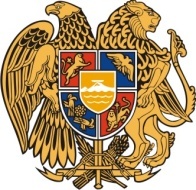 Հ Ա Յ Ա Ս Տ Ա Ն ԻՀ Ա Ն Ր Ա Պ Ե Տ Ո Ւ Թ Յ ՈՒ ՆՇ Ի Ր Ա Կ Ի   Մ Ա Ր Զ Գ Յ ՈՒ Մ Ր Ի   Հ Ա Մ Ա Յ Ն Ք Ի   Ա Վ Ա Գ Ա Ն Ի3104 , Գյումրի, Վարդանանց հրապարակ 1Հեռ. (+374  312)  2-22-00; Ֆաքս (+374  312)  3-26-06Էլ. փոստ gyumri@gyumri.amՎ.ՍամսոնյանԳ.ՄելիքյանԼ.ՍանոյանՄ.ՍահակյանՏ.ՀովհաննիսյանՆ.ՊողոսյանԳ.ՊասկևիչյանՍ.ՀովհաննիսյանՀ.Ասատրյան Ս.ԽուբեսարյանՔ.ՀարությունյանՀ.ՆիկողոսյանՆ.ՂազարյանՇ.ԱրամյանԶ.Միքայելյան Լ.ՄուրադյանՀ.ՍտեփանյանՆ.ՄիրզոյանՀ.Մարգարյան Վ.Հակոբյան Ս.ԱդամյանԳ.Մանուկյան Կ.ՄալխասյանԿ.Ասատրյան    